Dear Parent or Guardian,EPR and Humanities trip to Krakow and AuschwitzWe are pleased to inform you of the final details for the trip to Krakow and Auschwitz. The trip will take place over two days: Wednesday 27th November and Thursday 28th November 2019. Students will need to be at Teignmouth Train Station at: 5:30 am to travel to Bristol airport for a flight at 10:15 am on Wednesday. Please bear in mind if students do not arrive at the allocated time, we will unfortunately, have to leave without them. Students must give us their passport to enter the coach. Students will return at 12:00 am (midnight) on Thursday. We will advise students if this changes so you will remain updated.Whilst in Krakow, students will visit:Former Jewish districts in Krakow.Where the Jewish Ghettoes were and hear stories of the liquidation of the Krakow Ghetto.External of Schindler’s FactoryAuschwitz IBirkenau For further information please see the itinerary attached on the next page. What we need from you (if you haven’t done so already) by Tuesday 8th of October 2019:To pay the remaining balance for the trip.Completed SOE3 form for your child.Photocopy of your child’s passport (information page). We can organise this if students bring their passports to us.A meeting will take place for parents and students on Thursday 10th of October in the Arts Centre at 6:00pm to go over the necessary details and answer any of your questions. We recommend a maximum of £35, which is approximately 170 zloty (Polish currency) for spending money, this includes food and souvenirs. The tour company have recommended that we show the students the film Schindler’s list and have time to discuss this. This film has a rating of a 15 and is unsuitable for younger viewers. A few students on the trip will be 15 years old this year but not before we leave. We would like to make parents and carers aware and seek their permission to show the film to the students. If this is the case for your child, please fill in the permission slip below. Students will have to use their own valid passport to go on the trip. If you have any further queries please do not hesitate to contact me. Yours sincerely,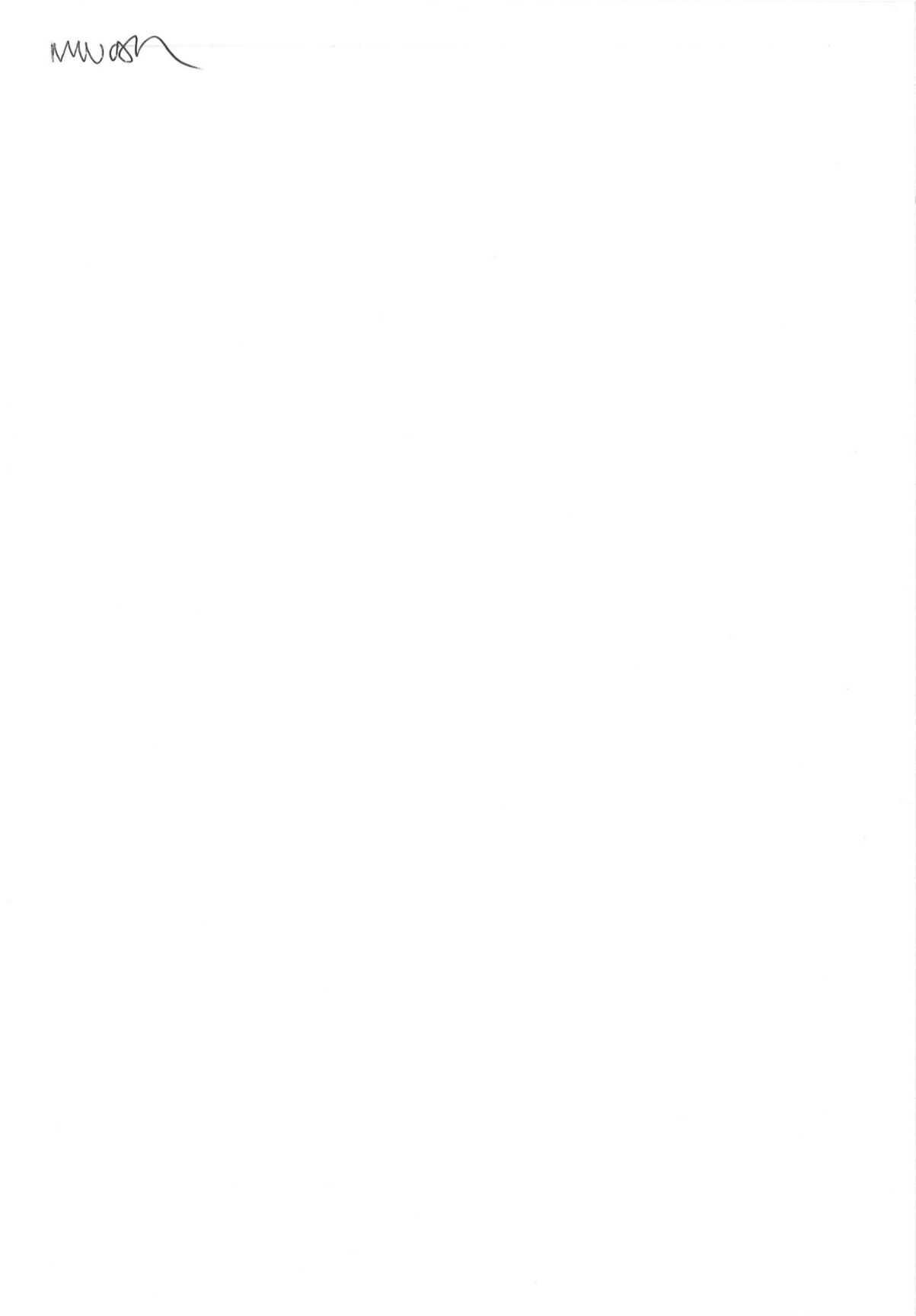 Miss Maddie NashHead of Humanitiesmaddie.nash@teignmouth.devon.sch.uk  ………………………………………………………………………………………………………PERMISSION SLIPEPR and Humanities trip to Krakow and AuschwitzI give permission for my child (Name) ……………………………………….. to watch the film Schindler’s list (rating 15) with the trip organisers and other students on a lunch time if they wish to do so.Signed (Parent/ Guardian):  						  Date:  		** Please return this slip to Miss Nash **